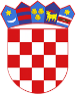 R  E  P  U  B  L  I  K  A    H  R  V  A  T  S  K  APOŽEŠKO-SLAVONSKA ŽUPANIJAGRAD POŽEGA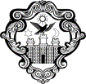 GradonačelnikKLASA: 400-01/22-06/4URBROJ: 2177-1-02/01-23-4Požega, 15. rujna 2023.GRADSKOM VIJEĆU GRADA POŽEGEPREDMET: Prijedlog Odluke o izmjeni Oduke o izvršavanju Proračuna Grada Požege za 2023. godinu- dostavlja se Na osnovi članka 62. stavka 1. podstavka 1. Statuta Grada Požege (Službene novine Grada Požege, broj: 2/21., 11/22.)  (u nastavku teksta: Statut), te članka 59. stavka 1. i članka 61. stavka 1. i 2. Poslovnika o radu Gradskog vijeća Grada Požege (Službene novine Grada Požege, broj: 9/13., 19/13., 5/14., 19/14., 4/18., 7/18., 2/20., 2/21. i 4/21. – pročišćeni tekst), dostavlja se Naslovu na razmatranje i usvajanje Prijedlog Odluke o izmjeni Odluke o izvršavanju Proračuna Grada Požege za 2023. godinu.Pravna osnova za donošenje ove Odluke je u odredbi članka 35. stavka 1. točke 2. Zakona o lokalnoj i područnoj (regionalnoj) samoupravi (Narodne novine, broj: 33/01., 60/01. - vjerodostojno tumačenje, 106/03., 129/05., 109/07., 125/08., 36/09., 150/11., 144/12., 19/13. - pročišćeni tekst, 137/15. - ispravak, 123/17., 98/19. i 144/20.), članka 18. Zakona o proračunu (Narodne novine, broj: 144/21.), te članka 39. stavka 1. podstavka 5., te članka 112. i 119. stavka 1. Statuta.GRADONAČELNIKdr.sc. Željko Glavić, v.r.PRIVITAK:Zaključak Gradonačelnika Grada PožegePrijedlog Odluke o izmjeni Odluke izvršavanju Proračuna Grada Požege za 2023. godinu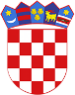 R  E  P  U  B  L  I  K  A    H  R  V  A  T  S  K  APOŽEŠKO-SLAVONSKA ŽUPANIJAGRAD POŽEGAGradonačelnikKLASA: 400-01/22-06/4URBROJ: 2177-1-02/01-23-5Požega, 15. rujna 2023.Na temelju članka 44. stavka 1. i članka 48. stavka 1. točke 1. Zakona o lokalnoj i područnoj (regionalnoj) samoupravi (Narodne novine, broj: 33/01., 60/01. - vjerodostojno tumačenje, 106/03., 129/05., 109/07., 125/08., 36/09., 150/11., 144/12., 19/13. - pročišćeni tekst, 137/15. - ispravak, 123/17., 98/19. i 144/20.) i članka 62. stavka 1. podstavka 1. i članka 120. Statuta Grada Požege (Službene novine Grada Požege, broj: 2/21. i 11/22.), Gradonačelnik Grada Požege, dana 15. rujna 2023. godine, donosiZ A K L J U Č A KUtvrđuje se prijedlog Odluke o izmjeni Odluke o izvršavanju Proračuna Grada Požege za 2023. godinu kao u  predloženom tekstu.Prijedlog Odluke iz točke I. ovoga Zaključka upućuje se Gradskom vijeću Grada Požege na razmatranje i usvajanje. GRADONAČELNIKdr.sc. Željko Glavić, v.r.DOSTAVITI:Gradskom vijeću Grada PožegePismohrani.PRIJEDLOGR  E  P  U  B  L  I  K  A    H  R  V  A  T  S  K  APOŽEŠKO-SLAVONSKA ŽUPANIJAGRAD POŽEGAGradsko vijećeKLASA: 400-01/22-06/4URBROJ: 2177-1-02/01-23-6Požega, __. rujna 2023. Na temelju članka 18. Zakona o proračunu (Narodne novine, broj: 144/21.) i članka 39. stavka 1. podstavka 5. Statuta Grada Požege (Službene novine Grada Požege, broj: 2/21. i 11/22.), Gradsko vijeće Grada Požege, na svojoj 22. sjednici, održanoj dana, __. rujna 2023. godine, donosi O D L U K UO IZMJENI ODLUKE O IZVRŠAVANJU PRORAČUNA GRADA POŽEGE ZA 2023. GODINUČlanak 1.Ovom se Odlukom mijenja Odluka o izvršavanju Proračuna Grada Požege za 2023. godinu (Službene novine Grada Požege, broj: 27/22.)  (u nastavku teksta: Odluka).Članak 2.Članak 19. stavak 3. Odluke mijenja se i glasi:„(3) Očekivana otplata ukupnog duga Grada u 2023. godini s osnova zaduženja iznosi 625.010,00 € prema sredstvima planiranim u Proračunu (glavnica, kamate i tečajne razlike za kredit od HBOR-a iz 2016. i 2022. godine).“Članak 3.Ova Odluka stupa na snagu osmog dana od dana objave u Službenim novinama Grada Požege.PREDSJEDNIKMatej Begić, dipl.ing.šum.O b r a z l o ž e n j e uz Prijedlog Odluke o izmjeni Odluke o izvršavanju proračuna Grada Požege za 2023. godinuI.	PRAVNA OSNOVAPravna osnova za ovaj Prijedlog Odluke u odredbi: 1) članka 18. Zakona o proračunu (Narodne novine, broj: 144/21.) kojim je propisana obveza donošenja odluke o izvršavanju proračuna jedinica lokalne i područne (regionalne) samouprave, kojom se omogućava provedba usvojenog proračuna te se u skladu sa zakonskim odredbama uređuju izuzeci i posebnosti koje proizlaze iz usvojenog proračuna2) članka 35. stavka 1. točke 2. Zakona o lokalnoj i područnoj (regionalnoj) samoupravi (Narodne novine, broj: 33/01., 60/01. - vjerodostojno tumačenje, 106/03., 129/05., 109/07., 125/08., 36/09., 150/11., 144/12., 19/13. - pročišćeni tekst, 137/15.- ispravak,123/17., 98/19. i 144/20.)3) članka 39. stavka 1. podstavka 5. i članka 112. Statuta Grada Požege (Službene novine Grada Požege, broj: 2/21. i 11/22.).II.	SADRŽAJ ODLUKE Predloženom Odlukom mijenja se iznos zaduženja odnosno planirana sredstva za otplatu kredita HBOR-a za projekt Energetski ekološki učinkovitu javnu rasvjetu. Kako su sredstva kredita povučena kasnije od planiranog otplata kredita započinje s 30. Listopada, O.G.22. SJEDNICA GRADSKOG VIJEĆA GRADA POŽEGETOČKA 6. DNEVNOG REDAPRIJEDLOG ODLUKE O IZMJENI ODLUKEO IZVRŠAVANJU PRORAČUNA GRADA POŽEGE ZA 2023. GODINUPREDLAGATELJ:	Gradonačelnik Grada PožegeIZVJESTITELJ:	Gradonačelnik Grada PožegeRujan 2023.